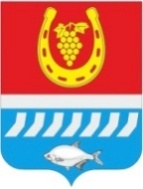 СОБРАНИЕ ДЕПУТАТОВ ЦИМЛЯНСКОГО РАЙОНАРЕШЕНИЕО внесении изменений в решение Собрания депутатов Цимлянского района от 23.12.2021 № 46 «Об утверждении Правил землепользования и застройки Лозновского сельского поселения»В соответствии со ст. ст. 30-33 Градостроительного кодекса Российской Федерации, п. 20 ч. 1 ст. 14 Федерального закона от 06.10.2003 № 131-ФЗ «Об общих принципах организации местного самоуправления в Российской Федерации», на основании результатов публичных слушаний от 18.12.2023 по обсуждению проектов решений Собрания депутатов Цимлянского района «О внесении изменений в решение Собрания депутатов Цимлянского района от 23.12.2021 № 46 «Об утверждении Правил землепользования и застройки Лозновского сельского поселения», «О внесении изменений в решение Собрания депутатов Цимлянского района от 23.12.2021 № 47 «Об утверждении Правил землепользования и застройки Маркинского сельского поселения», «О внесении изменений в решение Собрания депутатов Цимлянского района от 23.12.2021 № 48 «Об утверждении Правил землепользования и застройки Новоцимлянского сельского поселения», руководствуясь Уставом муниципального образования «Цимлянский район», рассмотрев проект решения «О внесении изменений в решение Собрания депутатов Цимлянского района от 23.12.2021 № 46 «Об утверждении Правил землепользования и застройки Лозновского сельского поселения», Собрание депутатов Цимлянского районаРЕШИЛО:1. Внести в приложение № 2 к решению Собрания депутатов Цимлянского района от 23.12.2021 № 46 «Об утверждении Правил землепользования и застройки Лозновского сельского поселения» следующие изменения:В графической части статьи 31 «Градостроительные регламенты. Жилые зоны - «Ж» выделить зону сельскохозяйственного использования (СХ-2) из зоны жилой застройки (Ж-1), кадастровый квартал 61:41:0600010, Лозновское сельское поселение, согласно приложению  к настоящему решению.2. Настоящее решение вступает в силу со дня официального опубликования.3. Контроль за исполнением настоящего решения возложить на постоянную комиссию по аграрной политике, продовольствию и природопользованию Собрания депутатов Цимлянского района.Председатель Собрания депутатов –глава Цимлянского района                                                               Л.П. ПерфиловаПриложение к решению Собрания депутатов Цимлянского района от _____2023 № _____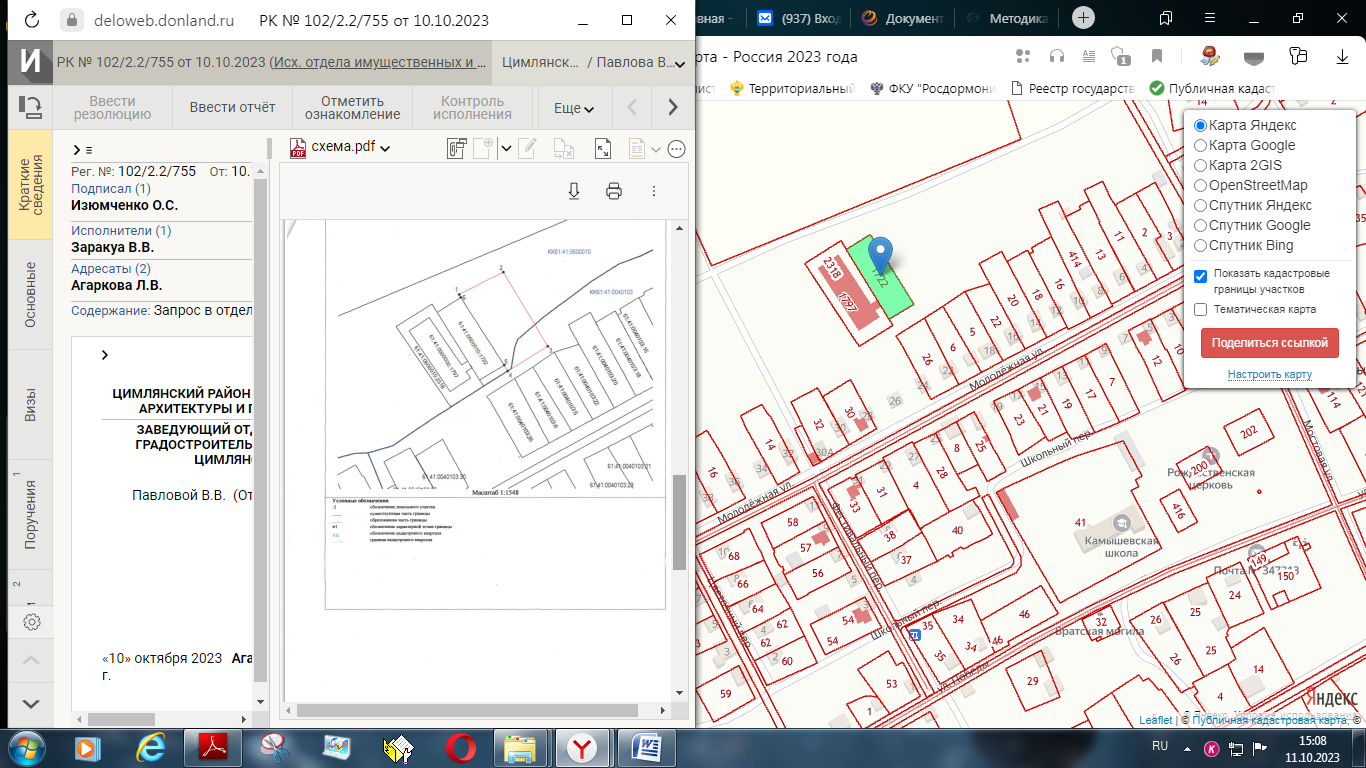           Земельный участок, планируемый к изменению территориальной зоны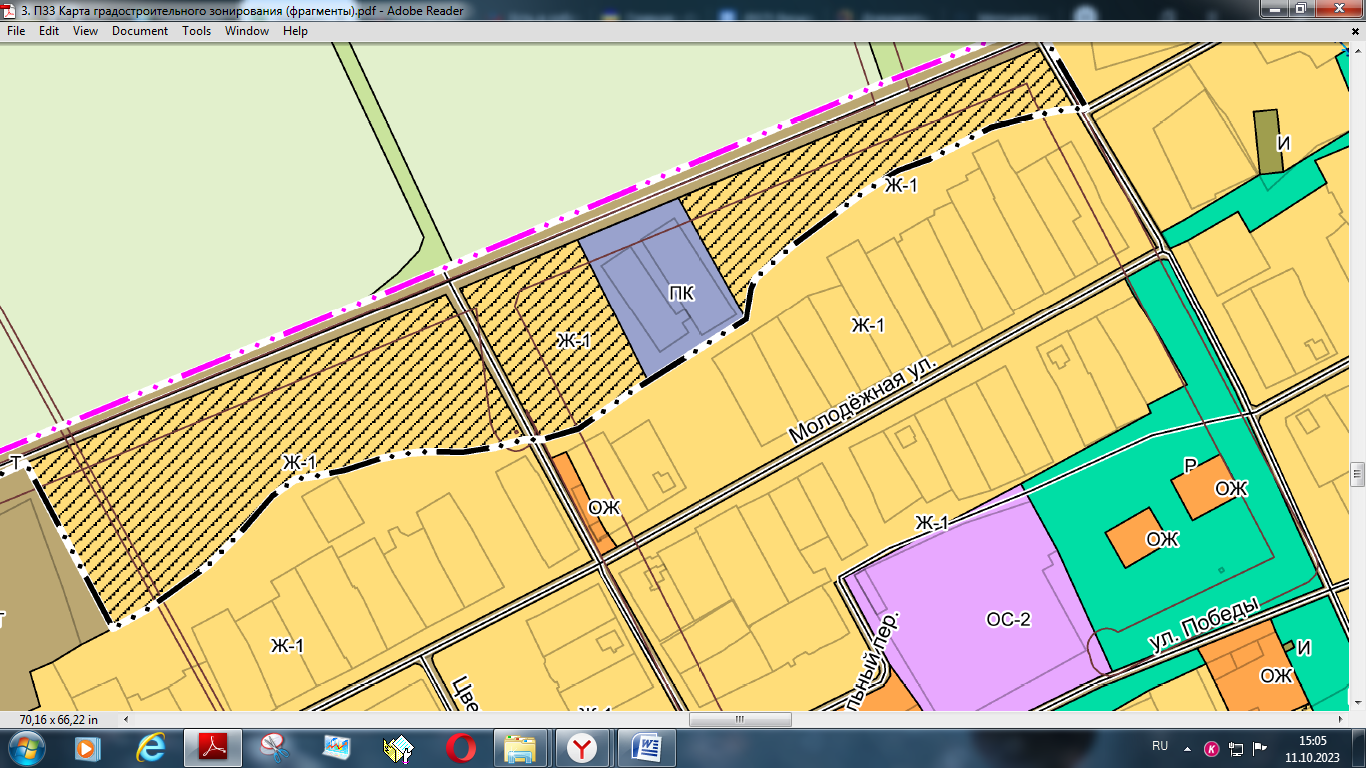 Председатель Собрания депутатов –глава Цимлянского района                                                           Л.П. Перфилова2023№г. Цимлянск